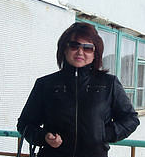 №ФИО учителяУрядова Наталья Николаевна1Какое учебное заведение окончил, когдаТольяттинский педагогический институт.2Общий стаж31 год3Педагогический стаж27 лет4Год прохождения курсов20185Год прохождения аттестации-6Квалификационная категория-7Классное руководство3 Б класс8Тема самообразованияСистема оценки достижений младших школьников.